Πίνακας 3. Δικαιολογητικά για Συμβάσεις Ανάθεσης έργου ή Υποτροφίας ανάλογα με την ιδιότητα του ΣυμβαλλόμενουΓια την εύρεση του σωστού Τύπου Σύμβασης παρακαλούμε να χρησιμοποιήσετε τον Οδηγό επιλογής τύπου σύμβασης.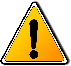 Έκτακτο Προσωπικό με σύμβαση ανάθεσης έργου*** ή υποτροφίαςΈκτακτο Προσωπικό με σύμβαση ανάθεσης έργου*** ή υποτροφίαςΈκτακτο Προσωπικό με σύμβαση ανάθεσης έργου*** ή υποτροφίαςΈκτακτο Προσωπικό με σύμβαση ανάθεσης έργου*** ή υποτροφίαςΕλεύθεροι Επαγγελματίες / ΓΛΚ 61-00-2 Αμοιβές τρίτων με σύμβαση έργου και ΤΠΥ/Πλαφόν έως 5000€ ανά ημερολογιακό μήνα από σύνολο συμβάσεωνΕλεύθεροι Επαγγελματίες / ΓΛΚ 61-00-2 Αμοιβές τρίτων με σύμβαση έργου και ΤΠΥ/Πλαφόν έως 5000€ ανά ημερολογιακό μήνα από σύνολο συμβάσεωνΕλεύθεροι Επαγγελματίες / ΓΛΚ 61-00-2 Αμοιβές τρίτων με σύμβαση έργου και ΤΠΥ/Πλαφόν έως 5000€ ανά ημερολογιακό μήνα από σύνολο συμβάσεωνΕλεύθεροι Επαγγελματίες / ΓΛΚ 61-00-2 Αμοιβές τρίτων με σύμβαση έργου και ΤΠΥ/Πλαφόν έως 5000€ ανά ημερολογιακό μήνα από σύνολο συμβάσεωνΤύπος Σύμβασης ΔικαιολογητικάΥπαγωγή παρ. 9 αρ. 39 του Ν.4387_2016/ Ταμείο ασφάλισης ΕΦΚΑ Ελεύθεροι Επαγγελματίες με ΦΠΑ 24%β1.α 1) Έναρξη Επαγγέλματος με ΚΑΔ σχετικό με την ειδικότερη απασχόληση
2) Υπεύθυνη Δήλωση για τη Μη υπαγωγή στην παρ. 9 του αρθρ. 39 του Ν.4387/2016 *Όχι / Απόδοση από τον απασχολούμενοΕλεύθεροι Επαγγελματίες με ΦΠΑ 24%β1.στ1) Έναρξη Επαγγέλματος με ΚΑΔ σχετικό με την ειδικότερη απασχόληση,
2) Υπεύθυνη Δήλωση για την υπαγωγή στην παρ. 9 του αρθρ. 39 του Ν.4387/2016 *
3) αποδεικτικό ΑΜΙΚΑ, 
4) αποδεικτικό ασφαλιστικού φορέα μη μισθωτών-ΟΑΕΕΝαι / ΟΑΕΕ-μη μισθωτών (πρώην ΤΕΒΕ)Ελεύθεροι Επαγγελματίες με ΦΠΑ 24%β1.ζ1) Έναρξη Επαγγέλματος με ΚΑΔ σχετικό με την ειδικότερη απασχόληση,  
2) Υπεύθυνη Δήλωση για την υπαγωγή στην παρ. 9 του αρθρ. 39 του Ν.4387/2016  και συμπλήρωση ασφαλιστικών κατηγοριών επικουρικής ασφάλισης και εφάπαξ παροχής *
3) αποδεικτικό ΑΜΙΚΑ, 
4) αποδεικτικό ασφαλιστικού φορέα ΕΤΑΑ (πρώην ΤΣΜΕΔΕ)Ναι / ΕΤΑΑ (πρώην ΤΣΜΕΔΕ)Ελεύθεροι Επαγγελματίες με ΦΠΑ 24%β1.ρ1) Έναρξη Επαγγέλματος με ΚΑΔ σχετικό με την ειδικότερη απασχόληση,  
2) Υπεύθυνη Δήλωση για την υπαγωγή στην παρ. 9 του αρθρ. 39 του Ν.4387/2016 και συμπλήρωση ασφαλιστικών κατηγοριών επικουρικής ασφάλισης και εφάπαξ παροχής *
3) αποδεικτικό ΑΜΙΚΑ, 
4) αποδεικτικό ασφαλιστικού φορέα ΕΤΑΑ (πρώην ΤΣΜΕΔΕ)5) Βεβαίωση απογραφής ΤΕΚΑΝαι / ΕΤΑΑ (πρώην ΤΣΜΕΔΕ) με ΤΕΚΑΕλεύθεροι Επαγγελματίες με ΦΠΑ 24%β1.η1) Έναρξη Επαγγέλματος με ΚΑΔ σχετικό με την ειδικότερη απασχόληση,  
2) Υπεύθυνη Δήλωση για την υπαγωγή στην παρ. 9 του αρθρ. 39 του Ν.4387/2016 *  3) αποδεικτικό ΑΜΙΚΑ, 
4) αποδεικτικό ασφαλιστικού φορέα ΕΤΑΑ (πρώην ΤΣΑΥ)Ναι / ΕΤΑΑ (πρώην ΤΣΑΥ)Ελεύθεροι Επαγγελματίες με ΦΠΑ 24%β1.μ1) Έναρξη Επαγγέλματος με ΚΑΔ σχετικό με την ειδικότερη απασχόληση,
2) Υπεύθυνη Δήλωση για την υπαγωγή στην παρ. 9 του αρθρ. 39 του Ν.4387/2016 *  
3) αποδεικτικό ΑΜΙΚΑ, 
4) αποδεικτικό ασφαλιστικού φορέα μη μισθωτών-ΟΑΕΕ
5) ληξιαρχική πράξη γέννησης τέκνουΝαι / ΟΑΕΕ-μη μισθωτών (πρώην ΤΕΒΕ)Ελεύθεροι Επαγγελματίες με ΦΠΑ 24%β1.ν1) Έναρξη Επαγγέλματος με ΚΑΔ σχετικό με την ειδικότερη απασχόληση,  
2) Υπεύθυνη Δήλωση για την υπαγωγή στην παρ. 9 του αρθρ. 39 του Ν.4387/2016 και συμπλήρωση ασφαλιστικών κατηγοριών επικουρικής ασφάλισης και εφάπαξ παροχής *  3) αποδεικτικό ΑΜΙΚΑ, 
4) αποδεικτικό ασφαλιστικού φορέα ΕΤΑΑ (πρώην ΤΣΜΕΔΕ)
5) ληξιαρχική πράξη γέννησης τέκνουΝαι / ΕΤΑΑ (πρώην ΤΣΜΕΔΕ)Ελεύθεροι Επαγγελματίες 
με ΦΠΑ 17%β1.β1) Έναρξη Επαγγέλματος με ΚΑΔ σχετικό με την ειδικότερη απασχόληση
2) Υπεύθυνη Δήλωση για τη Μη υπαγωγή στην παρ. 9 του αρθρ. 39 του Ν.4387/2016 *  Όχι / Απόδοση από τον απασχολούμενοΕλεύθεροι Επαγγελματίες 
με ΦΠΑ 17%β1.θ1) Έναρξη Επαγγέλματος με ΚΑΔ σχετικό με την ειδικότερη απασχόληση,
2) Υπεύθυνη Δήλωση για την υπαγωγή στην παρ. 9 του αρθρ. 39 του Ν.4387/2016 *  
3) αποδεικτικό ΑΜΙΚΑ, 
4) αποδεικτικό ασφαλιστικού φορέα μη μισθωτών-ΟΑΕΕΝαι / ΟΑΕΕ-μη μισθωτών (πρώην ΤΕΒΕ)Ελεύθεροι Επαγγελματίες 
με ΦΠΑ 17%β1.ξ1) Έναρξη Επαγγέλματος με ΚΑΔ σχετικό με την ειδικότερη απασχόληση,  
2) Υπεύθυνη Δήλωση για την υπαγωγή στην παρ. 9 του αρθρ. 39 του Ν.4387/2016  και συμπλήρωση ασφαλιστικών κατηγοριών επικουρικής ασφάλισης και εφάπαξ παροχής *  
3) αποδεικτικό ΑΜΙΚΑ, 
4) αποδεικτικό ασφαλιστικού φορέα ΕΤΑΑ (πρώην ΤΣΜΕΔΕ)Ναι / ΕΤΑΑ (πρώην ΤΣΜΕΔΕ)Ελεύθεροι Επαγγελματίες 
με ΦΠΑ 17%β1.σ1) Έναρξη Επαγγέλματος με ΚΑΔ σχετικό με την ειδικότερη απασχόληση,  
2) Υπεύθυνη Δήλωση για την υπαγωγή στην παρ. 9 του αρθρ. 39 του Ν.4387/2016  και συμπλήρωση ασφαλιστικών κατηγοριών επικουρικής ασφάλισης και εφάπαξ παροχής *  
3) αποδεικτικό ΑΜΙΚΑ, 
4) αποδεικτικό ασφαλιστικού φορέα ΕΤΑΑ (πρώην ΤΣΜΕΔΕ)5) Βεβαίωση απογραφής ΤΕΚΑΝαι / ΕΤΑΑ (πρώην ΤΣΜΕΔΕ)  με ΤΕΚΑΕλεύθεροι Επαγγελματίες που συμμετέχουν σε έργο με απαλλαγή ΦΠΑ στις αμοιβέςβ4.β1) Έναρξη Επαγγέλματος με ΚΑΔ σχετικό με την ειδικότερη απασχόληση
2) Υπεύθυνη Δήλωση για τη Μη υπαγωγή στην παρ. 9 του αρθρ. 39 του Ν.4387/2016 *  Όχι / Απόδοση από τον απασχολούμενοΕλεύθεροι Επαγγελματίες που συμμετέχουν σε έργο με απαλλαγή ΦΠΑ στις αμοιβέςβ4.ε1) Έναρξη Επαγγέλματος με ΚΑΔ σχετικό με την ειδικότερη απασχόληση,
2) Υπεύθυνη Δήλωση για την υπαγωγή στην παρ. 9 του αρθρ. 39 του Ν.4387/2016*,
3) αποδεικτικό ΑΜΙΚΑ, 4) αποδεικτικό ασφαλιστικού φορέα μη μισθωτών-ΟΑΕΕΝαι / ΟΑΕΕ-μη μισθωτών (πρώην ΤΕΒΕ)Ελεύθεροι Επαγγελματίες που συμμετέχουν σε έργο με απαλλαγή ΦΠΑ στις αμοιβέςβ4.ζ1) Έναρξη Επαγγέλματος με ΚΑΔ σχετικό με την ειδικότερη απασχόληση,  
2) Υπεύθυνη Δήλωση για την υπαγωγή στην παρ. 9 του αρθρ. 39 του Ν.4387/2016 και συμπλήρωση ασφαλιστικών κατηγοριών επικουρικής ασφάλισης και εφάπαξ παροχής *, 
3) αποδεικτικό ΑΜΙΚΑ, 
4) αποδεικτικό ασφαλιστικού φορέα ΕΤΑΑ (πρώην ΤΣΜΕΔΕ)Ναι / ΕΤΑΑ (πρώην ΤΣΜΕΔΕ)Ελεύθεροι Επαγγελματίες που συμμετέχουν σε έργο με απαλλαγή ΦΠΑ στις αμοιβέςβ4.σ1) Έναρξη Επαγγέλματος με ΚΑΔ σχετικό με την ειδικότερη απασχόληση,  
2) Υπεύθυνη Δήλωση για την υπαγωγή στην παρ. 9 του αρθρ. 39 του Ν.4387/2016 και συμπλήρωση ασφαλιστικών κατηγοριών επικουρικής ασφάλισης και εφάπαξ παροχής *, 
3) αποδεικτικό ΑΜΙΚΑ, 
4) αποδεικτικό ασφαλιστικού φορέα ΕΤΑΑ (πρώην ΤΣΜΕΔΕ)5) βεβαίωση απογραφής ΤΕΚΑΝαι / ΕΤΑΑ (πρώην ΤΣΜΕΔΕ)  με ΤΕΚΑΕλεύθεροι Επαγγελματίες που συμμετέχουν σε έργο με απαλλαγή ΦΠΑ στις αμοιβέςβ4.η1) Έναρξη Επαγγέλματος με ΚΑΔ σχετικό με την ειδικότερη απασχόληση,  
2) Υπεύθυνη Δήλωση για την υπαγωγή στην παρ. 9 του αρθρ. 39 του Ν.4387/2016 *,  
3.αποδεικτικό ΑΜΙΚΑ, 
4.αποδεικτικό ασφαλιστικού φορέα ΕΤΑΑ (πρώην ΤΣΑΥ)Ναι / ΕΤΑΑ (πρώην ΤΣΑΥ)Ελεύθεροι Επαγγελματίες που συμμετέχουν σε έργο με απαλλαγή ΦΠΑ στις αμοιβέςβ4.ξ1) Έναρξη Επαγγέλματος με ΚΑΔ σχετικό με την ειδικότερη απασχόληση,
2) Υπεύθυνη Δήλωση για την υπαγωγή στην παρ. 9 του αρθρ. 39 του Ν.4387/2016*, 
3) αποδεικτικό ΑΜΙΚΑ, 
4) αποδεικτικό ασφαλιστικού φορέα μη μισθωτών-ΟΑΕΕ
5) ληξιαρχική πράξη γέννησης τέκνουΝαι / ΟΑΕΕ-μη μισθωτών (πρώην ΤΕΒΕ)Ελεύθεροι Επαγγελματίες που συμμετέχουν σε έργο με απαλλαγή ΦΠΑ στις αμοιβέςβ4.ο1) Έναρξη Επαγγέλματος με ΚΑΔ σχετικό με την ειδικότερη απασχόληση,  
2) Υπεύθυνη Δήλωση για την υπαγωγή στην παρ. 9 του αρθρ. 39 του Ν.4387/2016  και συμπλήρωση ασφαλιστικών κατηγοριών επικουρικής ασφάλισης και εφάπαξ παροχής *, 
3) αποδεικτικό ΑΜΙΚΑ, 
4) αποδεικτικό ασφαλιστικού φορέα ΕΤΑΑ (πρώην ΤΣΜΕΔΕ)
5) ληξιαρχική πράξη γέννησης τέκνουΝαι / ΕΤΑΑ (πρώην ΤΣΜΕΔΕ)Ελεύθεροι Επαγγελματίες  με απαλλασσόμενο ΦΠΑ 
λόγω μικρών επιχειρήσεων-πλαφόν έως 5000€/μήνα και έως 10000€/ημερολογιακό έτος β2.α1) Έναρξη Επαγγέλματος με ΚΑΔ σχετικό με την ειδικότερη απασχόληση
2) Υπεύθυνη Δήλωση για τη Μη υπαγωγή στην παρ. 9 του αρθρ. 39 του Ν.4387/2016 *Όχι / Απόδοση από τον απασχολούμενοΕλεύθεροι Επαγγελματίες  με απαλλασσόμενο ΦΠΑ 
λόγω μικρών επιχειρήσεων-πλαφόν έως 5000€/μήνα και έως 10000€/ημερολογιακό έτος β2.γ1) Έναρξη Επαγγέλματος με ΚΑΔ σχετικό με την ειδικότερη απασχόληση,
2) Υπεύθυνη Δήλωση για την υπαγωγή στην παρ. 9 του αρθρ. 39 του Ν.4387/2016 *,
3) αποδεικτικό ΑΜΙΚΑ, 
4) αποδεικτικό ασφαλιστικού φορέα μη μισθωτών-ΟΑΕΕΝαι / ΟΑΕΕ-μη μισθωτών (πρώην ΤΕΒΕ)Ελεύθεροι Επαγγελματίες  με απαλλασσόμενο ΦΠΑ 
λόγω μικρών επιχειρήσεων-πλαφόν έως 5000€/μήνα και έως 10000€/ημερολογιακό έτος β2.δ1) Έναρξη Επαγγέλματος με ΚΑΔ σχετικό με την ειδικότερη απασχόληση,  
2) Υπεύθυνη Δήλωση για την υπαγωγή στην παρ. 9 του αρθρ. 39 του Ν.4387/2016  και συμπλήρωση ασφαλιστικών κατηγοριών επικουρικής ασφάλισης και εφάπαξ παροχής *, 
3) αποδεικτικό ΑΜΙΚΑ, 
4) αποδεικτικό ασφαλιστικού φορέα ΕΤΑΑ (πρώην ΤΣΜΕΔΕ)Ναι / ΕΤΑΑ (πρώην ΤΣΜΕΔΕ)Ελεύθεροι Επαγγελματίες  με απαλλασσόμενο ΦΠΑ 
λόγω μικρών επιχειρήσεων-πλαφόν έως 5000€/μήνα και έως 10000€/ημερολογιακό έτος β2.μ1) Έναρξη Επαγγέλματος με ΚΑΔ σχετικό με την ειδικότερη απασχόληση,  
2) Υπεύθυνη Δήλωση για την υπαγωγή στην παρ. 9 του αρθρ. 39 του Ν.4387/2016 και συμπλήρωση ασφαλιστικών κατηγοριών επικουρικής ασφάλισης και εφάπαξ παροχής *, 
3) αποδεικτικό ΑΜΙΚΑ, 
4) αποδεικτικό ασφαλιστικού φορέα ΕΤΑΑ (πρώην ΤΣΜΕΔΕ)5)  βεβαίωση απογραφής ΤΕΚΑΝαι / ΕΤΑΑ (πρώην ΤΣΜΕΔΕ)  με ΤΕΚΑΕλεύθεροι Επαγγελματίες  με απαλλασσόμενο ΦΠΑ 
λόγω μικρών επιχειρήσεων-πλαφόν έως 5000€/μήνα και έως 10000€/ημερολογιακό έτος β2.ε1) Έναρξη Επαγγέλματος με ΚΑΔ σχετικό με την ειδικότερη απασχόληση,  
2) Υπεύθυνη Δήλωση για την υπαγωγή στην παρ. 9 του αρθρ. 39 του Ν.4387/2016 *, 
3.αποδεικτικό ΑΜΙΚΑ, 
4.αποδεικτικό ασφαλιστικού φορέα ΕΤΑΑ (πρώην ΤΣΑΥ)Ναι / ΕΤΑΑ (πρώην ΤΣΑΥ)Ελεύθεροι Επαγγελματίες  με απαλλασσόμενο ΦΠΑ 
λόγω μικρών επιχειρήσεων-πλαφόν έως 5000€/μήνα και έως 10000€/ημερολογιακό έτος β2.κ1) Έναρξη Επαγγέλματος με ΚΑΔ σχετικό με την ειδικότερη απασχόληση,
2) Υπεύθυνη Δήλωση για την υπαγωγή στην παρ. 9 του αρθρ. 39 του Ν.4387/2016 *,
3) αποδεικτικό ΑΜΙΚΑ, 
4) αποδεικτικό ασφαλιστικού φορέα μη μισθωτών-ΟΑΕΕ
5) ληξιαρχική πράξη γέννησης τέκνουΝαι / ΟΑΕΕ-μη μισθωτών (πρώην ΤΕΒΕ)Ελεύθεροι Επαγγελματίες  με απαλλασσόμενο ΦΠΑ 
λόγω μικρών επιχειρήσεων-πλαφόν έως 5000€/μήνα και έως 10000€/ημερολογιακό έτος β2.ι1) Έναρξη Επαγγέλματος με ΚΑΔ σχετικό με την ειδικότερη απασχόληση,  
2) Υπεύθυνη Δήλωση για την υπαγωγή στην παρ. 9 του αρθρ. 39 του Ν.4387/2016  και συμπλήρωση ασφαλιστικών κατηγοριών επικουρικής ασφάλισης και εφάπαξ παροχής *, 
3) αποδεικτικό ΑΜΙΚΑ, 
4) αποδεικτικό ασφαλιστικού φορέα ΕΤΑΑ (πρώην ΤΣΜΕΔΕ)
5) ληξιαρχική πράξη γέννησης τέκνουΝαι / ΕΤΑΑ (πρώην ΤΣΜΕΔΕ)Ειδικότερη απασχόληση διδασκαλία από Ελεύθερους Επαγγελματίες με ΚΑΔ σχετικό με διδασκαλία και εκπαίδευσηβ4.α1) Έναρξη Επαγγέλματος με ΚΑΔ σχετικό με την  διδασκαλία-εκπαίδευση
2) Υπεύθυνη Δήλωση για τη Μη υπαγωγή στην παρ. 9 του αρθρ. 39 του Ν.4387/2016 *,Όχι / Απόδοση από τον απασχολούμενοΕιδικότερη απασχόληση διδασκαλία από Ελεύθερους Επαγγελματίες με ΚΑΔ σχετικό με διδασκαλία και εκπαίδευσηβ4.ι1) Έναρξη Επαγγέλματος με ΚΑΔ σχετικό με την διδασκαλία-εκπαίδευση,
2) Υπεύθυνη Δήλωση για την υπαγωγή στην παρ. 9 του αρθρ. 39 του Ν.4387/2016 *,
3) αποδεικτικό ΑΜΙΚΑ, 
4) αποδεικτικό ασφαλιστικού φορέα μη μισθωτών-ΟΑΕΕΝαι / ΟΑΕΕ-μη μισθωτών (πρώην ΤΕΒΕ)Ειδικότερη απασχόληση διδασκαλία από Ελεύθερους Επαγγελματίες με ΚΑΔ σχετικό με διδασκαλία και εκπαίδευσηβ4.κ1) Έναρξη Επαγγέλματος με ΚΑΔ σχετικό με την διδασκαλία-εκπαίδευση,  
2) Υπεύθυνη Δήλωση για την υπαγωγή στην παρ. 9 του αρθρ. 39 του Ν.4387/2016 και συμπλήρωση ασφαλιστικών κατηγοριών επικουρικής ασφάλισης και εφάπαξ παροχής *, 
3) αποδεικτικό ΑΜΙΚΑ, 
4) αποδεικτικό ασφαλιστικού φορέα ΕΤΑΑ (πρώην ΤΣΜΕΔΕ)Ναι / ΕΤΑΑ (πρώην ΤΣΜΕΔΕ)Ειδικότερη απασχόληση διδασκαλία από Ελεύθερους Επαγγελματίες με ΚΑΔ σχετικό με διδασκαλία και εκπαίδευσηβ4.π1) Έναρξη Επαγγέλματος με ΚΑΔ σχετικό με την διδασκαλία-εκπαίδευση,  
2) Υπεύθυνη Δήλωση για την υπαγωγή στην παρ. 9 του αρθρ. 39 του Ν.4387/2016 *, 
3.αποδεικτικό ΑΜΙΚΑ, 
4.αποδεικτικό ασφαλιστικού φορέα ΕΤΑΑ (πρώην ΤΣΑΥ)Ναι / ΕΤΑΑ (πρώην ΤΣΑΥ)Μη επιτηδευματίες (Με ΤΛΥ, όσοι δεν έχουν έναρξη επαγγέλματος λόγο περιστασιακής απασχόλησης  / ΓΛΚ 61-01  Αμοιβές τρίτων με σύμβαση έργου και ΤΛΥ/ Πλαφόν έως 10.000€/έτος από σύναψη συμβάσεων, μέχρι 2 συμβάσεις συνολικά εντός του κάθε ημερολογιακού εξαμήνου του έτουςΜη επιτηδευματίες (Με ΤΛΥ, όσοι δεν έχουν έναρξη επαγγέλματος λόγο περιστασιακής απασχόλησης  / ΓΛΚ 61-01  Αμοιβές τρίτων με σύμβαση έργου και ΤΛΥ/ Πλαφόν έως 10.000€/έτος από σύναψη συμβάσεων, μέχρι 2 συμβάσεις συνολικά εντός του κάθε ημερολογιακού εξαμήνου του έτουςΜη επιτηδευματίες (Με ΤΛΥ, όσοι δεν έχουν έναρξη επαγγέλματος λόγο περιστασιακής απασχόλησης  / ΓΛΚ 61-01  Αμοιβές τρίτων με σύμβαση έργου και ΤΛΥ/ Πλαφόν έως 10.000€/έτος από σύναψη συμβάσεων, μέχρι 2 συμβάσεις συνολικά εντός του κάθε ημερολογιακού εξαμήνου του έτουςΜη επιτηδευματίες (Με ΤΛΥ, όσοι δεν έχουν έναρξη επαγγέλματος λόγο περιστασιακής απασχόλησης  / ΓΛΚ 61-01  Αμοιβές τρίτων με σύμβαση έργου και ΤΛΥ/ Πλαφόν έως 10.000€/έτος από σύναψη συμβάσεων, μέχρι 2 συμβάσεις συνολικά εντός του κάθε ημερολογιακού εξαμήνου του έτουςΆνεργος, 
ανεπάγγελτοςβ5.ξ1) Υπεύθυνη Δήλωση για Μη Επιτηδευματίες*,
2) Μετά την υπογραφή της σύμβασης και πριν την εντολή πληρωμής αποστέλλεται στο hr@rc.auth.gr: Βεβαίωση απογραφής από τον  ΕΦΚΑ με ιδιότητα «αμειβόμενος με παραστατικό παρεχόμενων υπηρεσιών» **Συνταξιούχοςβ5.ξ1) Υπεύθυνη Δήλωση για Μη Επιτηδευματίες*,
2) Αντίγραφο ενημέρωσης του Γενικού Λογιστηρίου του Κράτους για πρόσθετες αμοιβές κατά το τρέχον έτος, μαζί με αποδεικτικό αποστολής.
3) Μετά την υπογραφή της σύμβασης και πριν την εντολή πληρωμής αποστέλλεται στο hr@rc.auth.gr: 
Βεβαίωση απογραφής από τον  ΕΦΚΑ με ιδιότητα «αμειβόμενος με παραστατικό παρεχόμενων υπηρεσιών» ** Οι ομότιμοι καθηγητές των ΑΕΙ μπορούν να παρέχουν διδακτικό έργο σε προγράμματα  ΠΜΣ,ΞΠΣ και προγράμματα πρώτου κύκλου σπουδών, καθώς και να διεξάγουν ερευνητικό ,επιστημονικό, κλινικό και εργαστηριακό έργο, προσκομίζοντας και την πράξη ομοτιμοποίησης. Τα αφυπηρετήσαντα μέλη ΔΕΠ  μπορούν να παρέχουν μόνο διδακτικό έργο σε προγράμματα  ΠΜΣ,ΞΠΣ και προγράμματα πρώτου κύκλου σπουδώνΙδιωτικός υπάλληλος
 σε ιδιώτη εργοδότηβ5.μ1) Υπεύθυνη Δήλωση για Μη Επιτηδευματίες*,
2) πρόσφατη βεβαίωση εργοδότη
3) Μετά την υπογραφή της σύμβασης και πριν την εντολή πληρωμής αποστέλλεται στο hr@rc.auth.gr: Βεβαίωση απογραφής από τον  ΕΦΚΑ με ιδιότητα «αμειβόμενος με παραστατικό παρεχόμενων υπηρεσιών» **υπάλληλος σε 
δημόσιο φορέαβ5.ε 1) Υπεύθυνη Δήλωση για Μη Επιτηδευματίες*,
2) αντίγραφο τρέχουσας μισθοδοσίας3α) Για διδακτικό και ερευνητικό έργο απαιτείται έγγραφη ενημέρωση προς την υπηρεσία με αναγραφή του φορέα προς τον οποίο θα παρασχεθεί το διδακτικό ή ερευνητικό έργο, β) το ακριβές αντικείμενο, γ) τη χρονική διάρκεια και δ) τις ημέρες και ώρες απασχόλησης ανά εβδομάδα  και με την επισήμανση ότι εκτελείται εκτός ωραρίου εργασίας.3β) Για κλινικό, επιστημονικό, εργαστηριακό, διοικητικό και τεχνικό έργο ή έργο που πρόκειται να εκτελεστεί εντός ωραρίου απαιτείται άδεια άσκησης ιδιωτικού έργου με αμοιβή (προσκομίζεται το αργότερο έως τον χρόνο εκκαθάρισης της αμοιβής της/ου συμβαλλόμενης/ου).3γ) για τους γιατρούς του ΕΣΥ ανεξαρτήτως αντικειμένου απασχόλησης απαιτείται άδεια άσκησης ιδιωτικού έργου με αμοιβή (προσκομίζεται το αργότερο έως τον χρόνο εκκαθάρισης της αμοιβής της/ου συμβαλλόμενης/ου).4) Μετά την έγκριση της απασχόλησης και πριν την υπογραφή της σύμβασης αποστέλλεται στο hr@rc.auth.gr : Βεβαίωση σύμφωνα με τον  Ν.1256/82 (άρθρο 6 παρ. 3)από το αρμόδιο οικονομικό τμήμα  της υπηρεσίας του απασχολούμενου ατόμου
Επιπλέον σε μηνιαία βάση το σύνολο των  αμοιβών των συμβάσεων δεν μπορεί να υπερβαίνει το 100% των ακαθάριστων τακτικών αποδοχών που λαμβάνει από τον φορέα του και σε έργα που χρηματοδοτούνται από εθνικούς ή ίδιους πόρους ισχύει και το όριο  ΓΓ (ακαθάριστες τακτικές αποδοχές +αμοιβή από προγράμματα<=4631€)Προπτυχιακός 
φοιτητήςβ8.α1) Βεβαίωση φοιτητικής ιδιότητας από τη Σχολή/Τμήμα για το τρέχον ακαδημαϊκό έτος.
2) Μετά την υπογραφή της σύμβασης και πριν την εντολή πληρωμής αποστέλλεται στο hr@rc.auth.gr: Βεβαίωση απογραφής από τον  ΕΦΚΑ με ιδιότητα «αμειβόμενος με παραστατικό παρεχόμενων υπηρεσιών» **Αλλοδαπός χωρίς 
ελληνικό ΑΦΜβ5.θ1) Υπεύθυνη Δήλωση περί μη κατοχής ΑΦΜ στην Ελλάδα *Επιπλέον το χρονικό διάστημα απασχόλησης δεν μπορεί να υπερβαίνει τους έξι (6) μήνεςΥπότροφοι / ΓΛΚ 61-90-3  Αμοιβές τρίτων πρακτικά ασκούμενων και υποτρόφων /Όρια σύμφωνα με τους όρους της πρόσκλησηςΥπότροφοι / ΓΛΚ 61-90-3  Αμοιβές τρίτων πρακτικά ασκούμενων και υποτρόφων /Όρια σύμφωνα με τους όρους της πρόσκλησηςΥπότροφοι / ΓΛΚ 61-90-3  Αμοιβές τρίτων πρακτικά ασκούμενων και υποτρόφων /Όρια σύμφωνα με τους όρους της πρόσκλησηςΥπότροφοι / ΓΛΚ 61-90-3  Αμοιβές τρίτων πρακτικά ασκούμενων και υποτρόφων /Όρια σύμφωνα με τους όρους της πρόσκλησηςΥπότροφοι / ΓΛΚ 61-90-3  Αμοιβές τρίτων πρακτικά ασκούμενων και υποτρόφων /Όρια σύμφωνα με τους όρους της πρόσκλησηςΑνταποδοτική 
ΥποτροφίαΑνταποδοτική 
Υποτροφίαβ6.εΔεν απαιτούνται δικαιολογητικά για ανταποδοτικές υποτροφίες (εκτός αν ορίζεται διαφορετικά στην προκήρυξη τους)Επιπλέον: Προπτυχιακοί φοιτητές: Έως 300€/μήνα στο έργο και ωρομίσθιο 8€ έως 10€ (ανώτατο όριο ωρών ανά μήνα 30h)Μεταπτυχιακοί φοιτητές: Έως 600€/μήνα στο έργο και ωρομίσθιο 10€ έως 12€ (ανώτατο όριο ωρών ανά μήνα 50h)Υπ. διδάκτορες: Έως 750€/μήνα στο έργο και ωρομίσθιο 12€ έως 16€ (μέγιστος αριθμός έργων 3)Μεταδιδάκτορες: Έως 1050€/μήνα στο έργο και ωρομίσθιο 16 €έως 22€Στα έργα με υποχρέωση συμπλήρωσης φύλλων χρονοχρέωσης το σύνολο ωρών απασχόλησης είναι έως 8ωρες/ημέρα και έως 1720ωρες /έτοςΥποτροφία Αριστείας γιαΥποψήφιους διδάκτορεςβ6.βΔεν απαιτούνται δικαιολογητικά για ανταποδοτικές υποτροφίες (εκτός αν ορίζεται διαφορετικά στην προκήρυξη τους)Υποτροφία Αριστείας γιαΜεταπτυχιακούς φοιτητέςβ6.δΔεν απαιτούνται δικαιολογητικά για ανταποδοτικές υποτροφίες (εκτός αν ορίζεται διαφορετικά στην προκήρυξη τους)Υποτροφία Αριστείας γιαΜεταδιδακτορικούς ερευνητέςβ6.γΔεν απαιτούνται δικαιολογητικά για ανταποδοτικές υποτροφίες (εκτός αν ορίζεται διαφορετικά στην προκήρυξη τους)* Οι Υπεύθυνες Δηλώσεις υπογράφονται με  ψηφιακή υπογραφή ή παίρνουν ψηφιακή γνησιότητα μέσω του www.gov.gr* Οι Υπεύθυνες Δηλώσεις υπογράφονται με  ψηφιακή υπογραφή ή παίρνουν ψηφιακή γνησιότητα μέσω του www.gov.gr* Οι Υπεύθυνες Δηλώσεις υπογράφονται με  ψηφιακή υπογραφή ή παίρνουν ψηφιακή γνησιότητα μέσω του www.gov.gr* Οι Υπεύθυνες Δηλώσεις υπογράφονται με  ψηφιακή υπογραφή ή παίρνουν ψηφιακή γνησιότητα μέσω του www.gov.gr* Οι Υπεύθυνες Δηλώσεις υπογράφονται με  ψηφιακή υπογραφή ή παίρνουν ψηφιακή γνησιότητα μέσω του www.gov.gr** Βεβαίωση απογραφής προσκομίζεται μια φορά*** Ειδική Περίπτωση : Απαιτείται η προσκόμιση  ασφαλιστήριου συμβολαίου αστικής ιατρικής ευθύνης, πριν την εντολή πληρωμής, για επιστημονικό ιατρικό, νοσηλευτικό, ερευνητικό ,εργαστηριακό και παραϊατρικό προσωπικό  που απασχολείται σε πανεπιστημιακή κλινική (εργαστήριο)  ασκώντας κλινικό ή εργαστηριακό έργο.** Βεβαίωση απογραφής προσκομίζεται μια φορά*** Ειδική Περίπτωση : Απαιτείται η προσκόμιση  ασφαλιστήριου συμβολαίου αστικής ιατρικής ευθύνης, πριν την εντολή πληρωμής, για επιστημονικό ιατρικό, νοσηλευτικό, ερευνητικό ,εργαστηριακό και παραϊατρικό προσωπικό  που απασχολείται σε πανεπιστημιακή κλινική (εργαστήριο)  ασκώντας κλινικό ή εργαστηριακό έργο.** Βεβαίωση απογραφής προσκομίζεται μια φορά*** Ειδική Περίπτωση : Απαιτείται η προσκόμιση  ασφαλιστήριου συμβολαίου αστικής ιατρικής ευθύνης, πριν την εντολή πληρωμής, για επιστημονικό ιατρικό, νοσηλευτικό, ερευνητικό ,εργαστηριακό και παραϊατρικό προσωπικό  που απασχολείται σε πανεπιστημιακή κλινική (εργαστήριο)  ασκώντας κλινικό ή εργαστηριακό έργο.** Βεβαίωση απογραφής προσκομίζεται μια φορά*** Ειδική Περίπτωση : Απαιτείται η προσκόμιση  ασφαλιστήριου συμβολαίου αστικής ιατρικής ευθύνης, πριν την εντολή πληρωμής, για επιστημονικό ιατρικό, νοσηλευτικό, ερευνητικό ,εργαστηριακό και παραϊατρικό προσωπικό  που απασχολείται σε πανεπιστημιακή κλινική (εργαστήριο)  ασκώντας κλινικό ή εργαστηριακό έργο.** Βεβαίωση απογραφής προσκομίζεται μια φορά*** Ειδική Περίπτωση : Απαιτείται η προσκόμιση  ασφαλιστήριου συμβολαίου αστικής ιατρικής ευθύνης, πριν την εντολή πληρωμής, για επιστημονικό ιατρικό, νοσηλευτικό, ερευνητικό ,εργαστηριακό και παραϊατρικό προσωπικό  που απασχολείται σε πανεπιστημιακή κλινική (εργαστήριο)  ασκώντας κλινικό ή εργαστηριακό έργο.